             Культурно-гигиенические навыки.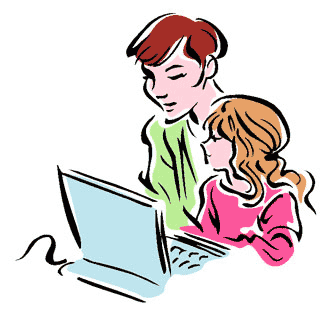                               Рекомендации родителям   
         С первых дней пребывания ребенка в д\с взрослые должны стараться обеспечить, прежде всего, психологический и физический комфорт для детей.Это определяет возможность решить самые заметные проблемы, которые возникают в первые месяцы посещения д\с. Для комфортного самочувствия ребенка в этот период большое значение имеет то, в какой мере у него сформированы необходимые КГН и привычки, навыки самообслуживания (одевания, еды и др).     С раннего детства ребенку необходимо прививать навыки ухода за собой, своими вещами, игрушками. Начиная с самых элементарных, с постепенным их усложнением и предоставлением малышу большей самостоятельности.Начинать, нужно не торопя, и не нервируя ребенка и себя, с умения одеваться и раздеваться.  Для этого, прежде всего определите место, где всегда должна находиться одежда ребенка. Обучая – разговаривайте, объясняйте, что вы делаете. Всякий раз, когда вы помогаете ребенку раздеваться, просите его обходиться насколько это в его силах, без вашей помощи. Когда ребенок научится раздеваться. Помогайте ему все меньше и меньше. Вначале ребенок одевается медленно и не всегда правильно. Терпение! Порой легче одеть ребенка, чем наблюдать его неумелые действия. Выдержка здесь необходима, иначе малыш привыкнет ждать помощи от взрослых. Начните сборы пораньше, не торопите ребенка, чтобы мог одеться спокойно, тогда эти навыки лучше закрепляются. Для того, чтобы ребенку было легче одеваться, надо при раздевании вывернуть все на лицевую сторону; снимая обувь, расстегнуть или расшнуровать её. (В д/с – вещи аккуратно складываем в шкафчик, дома – на стульчик).С 1,6 лет малыша учат подставлять руки под струю воды, потирать ими. С 2лет ребенок моет руки с мылом, вытирает их. Надо научить закатывать рукава, круговыми движениями мыть руки, лицо умывать «всё», а не только нос и глаза. Умывание сопровождать стихами. Исключая возможность неприятных ощущений во время умывания, вода должна быть комнатной температуры. Дома надо ставить скамеечку, чтобы ребенок сам мог умываться.Вытирая полотенцем руки, ребенок часто спешит и делает это небрежно. Нужно терпеливо добиваться, чтобы он насухо вытирал руки.  Должно быть личное полотенце, полотенце на уровне роста ребенка (вешать должен сам).Не забывайте приучать ребенка мыть руки перед едой, если сходил на горшок. Чтобы выработать у малыша навык просится на горшок (к 1,6г.) выполняйте эту процедуру через определенные промежутки времени: утром после сна, вечером перед сном, днем до еды и после. Именно в это время подведите его к туалетной комнате и предложите воспользоваться горшком. Оставайтесь в туалете и говорите ему, как вы довольны тем, что он собирается сделать свои дела в горшок. Не забудьте, что ребенок должен приобретать и трудовые навыки в быту. Учите его убирать игрушки, застилать свою постель, ставить и убирать посуду, помогать вам в приготовлении пищи. Вместе поливать цветы, обтирать пыль. Ребенок должен выполнять любую посильную для него работу. Главное - не делайте все за него, наберитесь терпения, поощряйте и хвалите за старания.Родителям надо проявить твердость. Но вместе с тем очень важно, чтобы ребенок чувствовал, что его любят, радуются его успехам, добры к нему.Вырабатывать у детей КГН необходимо терпеливо, спокойно, лишь постепенно усложняя требования. Требования, предъявляемые ребенку, должны быть посильны и выполнимы.У детей дошкольного возраста преобладает конкретное, наглядно-образное мышление. В связи с этим для успешного формирования у них гигиенических навыков необходимо прибегать к показу и объяснению: как надо держать ложку, выходить из-за стола, мыть руки. Показ обычно сопровождается объяснением. Детям становится понятна целесообразность требований (руки мыть чисто, не лить воду на пол и т. д.). Умелое руководство взрослых сокращает время овладения навыками личной гигиены. Необходимо создавать установку у ребенка на все предстоящие режимные процессы: «Сейчас Наташенька будет кушать», «Мишенька пойдет спать» и т.д. Слова взрослого настраивают ребенка на предстоящий процесс (в то время как молчаливое действие обычно пугает его). Все режимные процессы должны проводиться спокойно, без лишней суеты, без причинения ребенку неприятных ощущений.Формирование культурно-гигиенических навыков у детей 2-3 летнего возраста, возможно, будет осуществляться эффективнее, если использовать игровые виды деятельности и художественное слово (стихи, потешки, рассказы).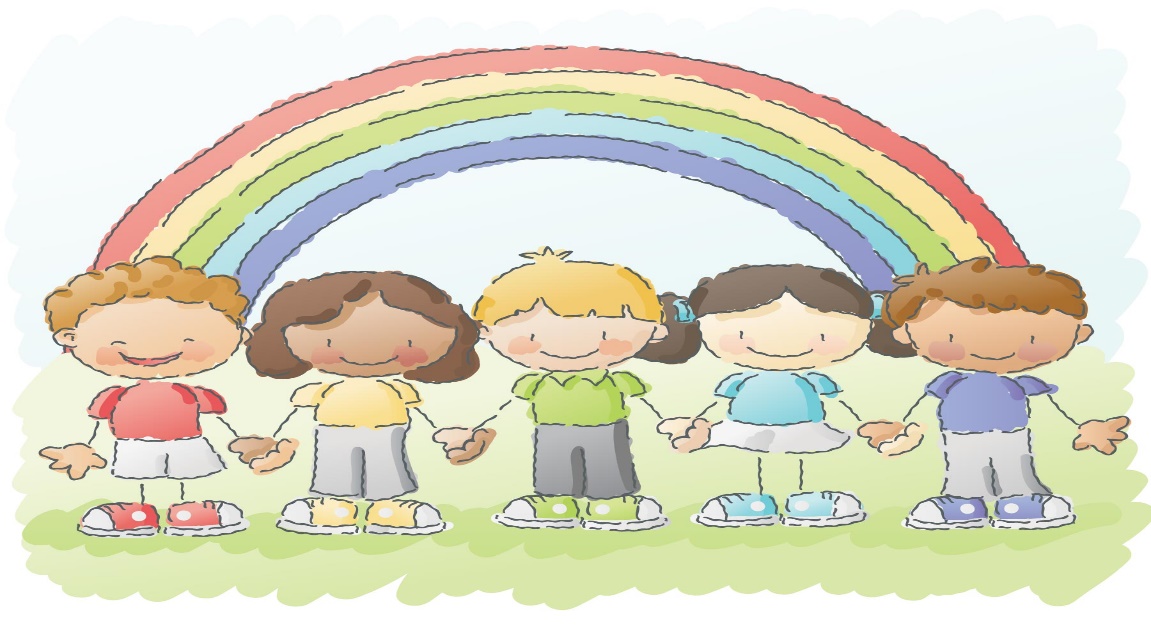 